LETTER OF INTENT
SUPREME BETHEL HONORED QUEENDate: _______________Dear Supreme Bethel Committee:My Name is ___________________________________, and I am ______ years of age (must be16-19) and a                                               (Print Name)  Past Honored Queen or   Honored Queen (please check one) of Bethel No. ______ of 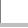                                       (City)                                            State / Province)                                  (Postal Code)                           (Country)   I believe I meet the requirements for eligibility as a Supreme Bethel Officer according to the Supreme Bethel Rules and Regulations, Article XI, Section I.I continue to enjoy working with Job’s Daughters and would like to place my name for selection for the 2016-2017 Supreme Bethel line offices.  I am placing my initials beside the offices for which I would like to have my name entered: SB Honored Queen _________ 		Birth date: _________________SB Senior Princess _________ SB Junior Princess _________ SB Guide _________ SB Marshal _________ Together with my parent(s) or guardian(s), I have read and understand the Rules and Regulations for the Supreme Bethel and have given careful consideration to the duties and responsibilities of the offices.  I am eager to serve our Order through Supreme Bethel.My parent(s) or guardian(s) and I realize that with travel, there is expense and we recognize that some of that travel funding may be our responsibility.  We also noted the requirement of the Supreme Bethel Honored Queen described in the Rules and Regulations for the Supreme Bethel, Article XI, Section 1.  I understand that traveling expenses for the year can be approximately $20,000, but that I am not expected to travel to everything.  I understand that Supreme Guardian Council will contribute a minimum of $1,000 toward these expenses.Thank you for this opportunity and for your consideration. Signatures: 	  and 		Daughter	Parent or Legal Guardianand ____________________________________________________________________________________A signature of one (1) of the following -  member of the Executive BGC, Deputy or Grand/Jurisdictional Guardian – NOT related to youAre you currently a Miss contestant?________________________Daughter Email address__________________________________________ Daughter home address__________________________________________ Parent/Guardians email address__________________________________________________To be considered as a candidate for SBHQ you MUST return this Letter of Intent to:Pam VanDuinen, Supreme Bethel Guardian, 218 1st Street, Menominee, MI 49858Postmarked by June 14, 2016.